ONLINE APPENDIXTABLE A1: Related Research on Gendered Occupational Characteristics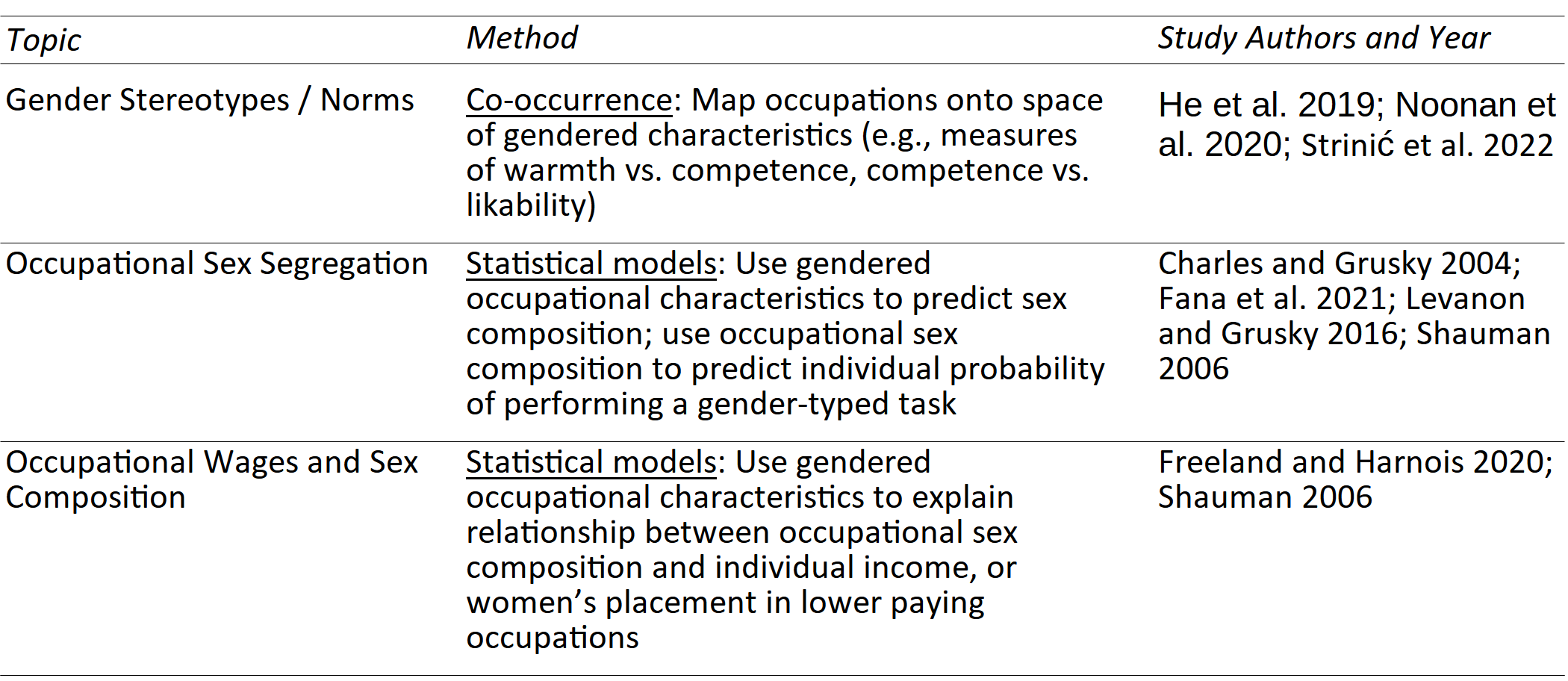 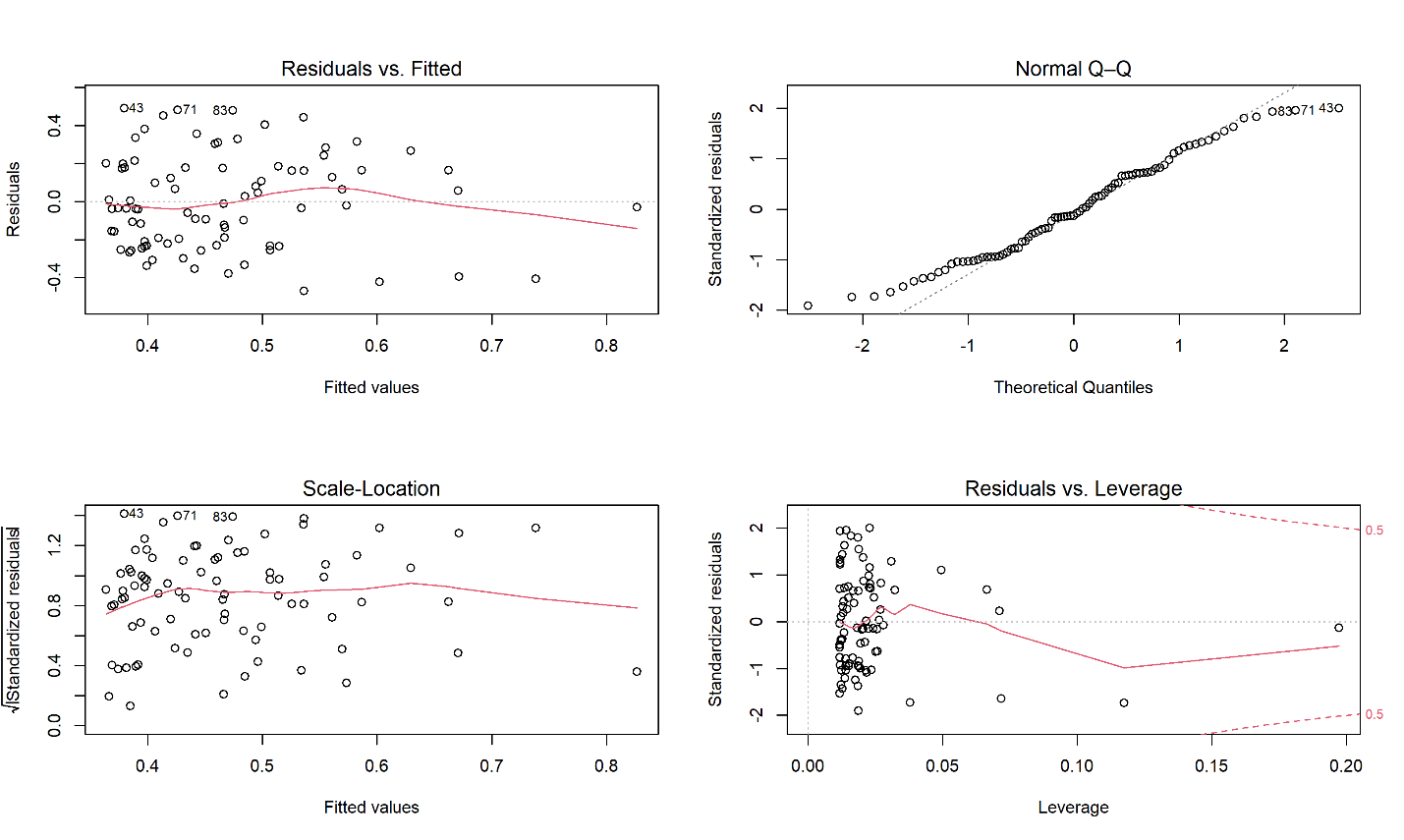 FIGURE A1a: Diagnostic Plots for Figure 1, Professional Occupations 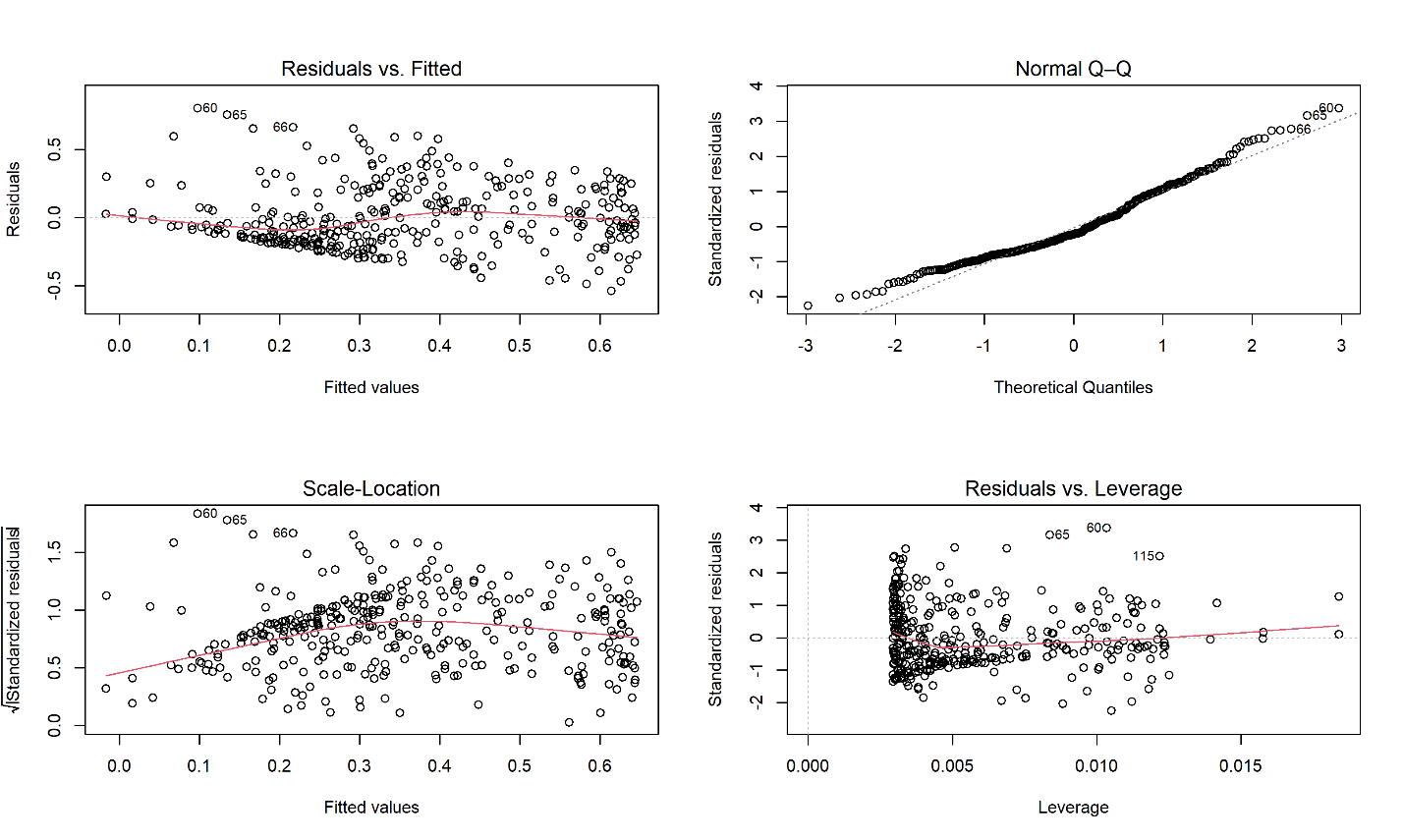 FIGURE A1b: Diagnostic Plots for Figure 1, Nonprofessional OccupationsTABLE A2: Linear vs. Robust Regression Results for Figure 1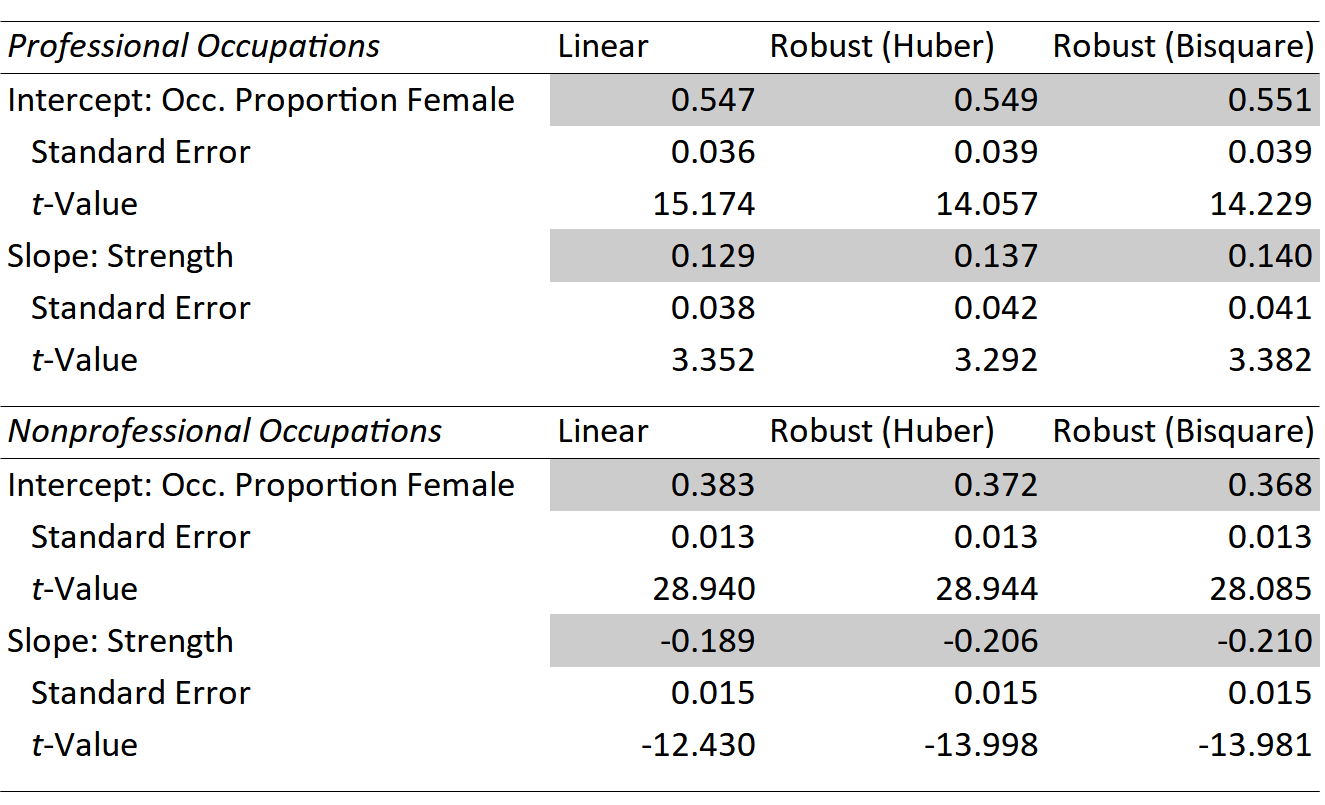 TABLE A3: O*NET Components and Factor Loadings of Gender-Typed Skill                          Measures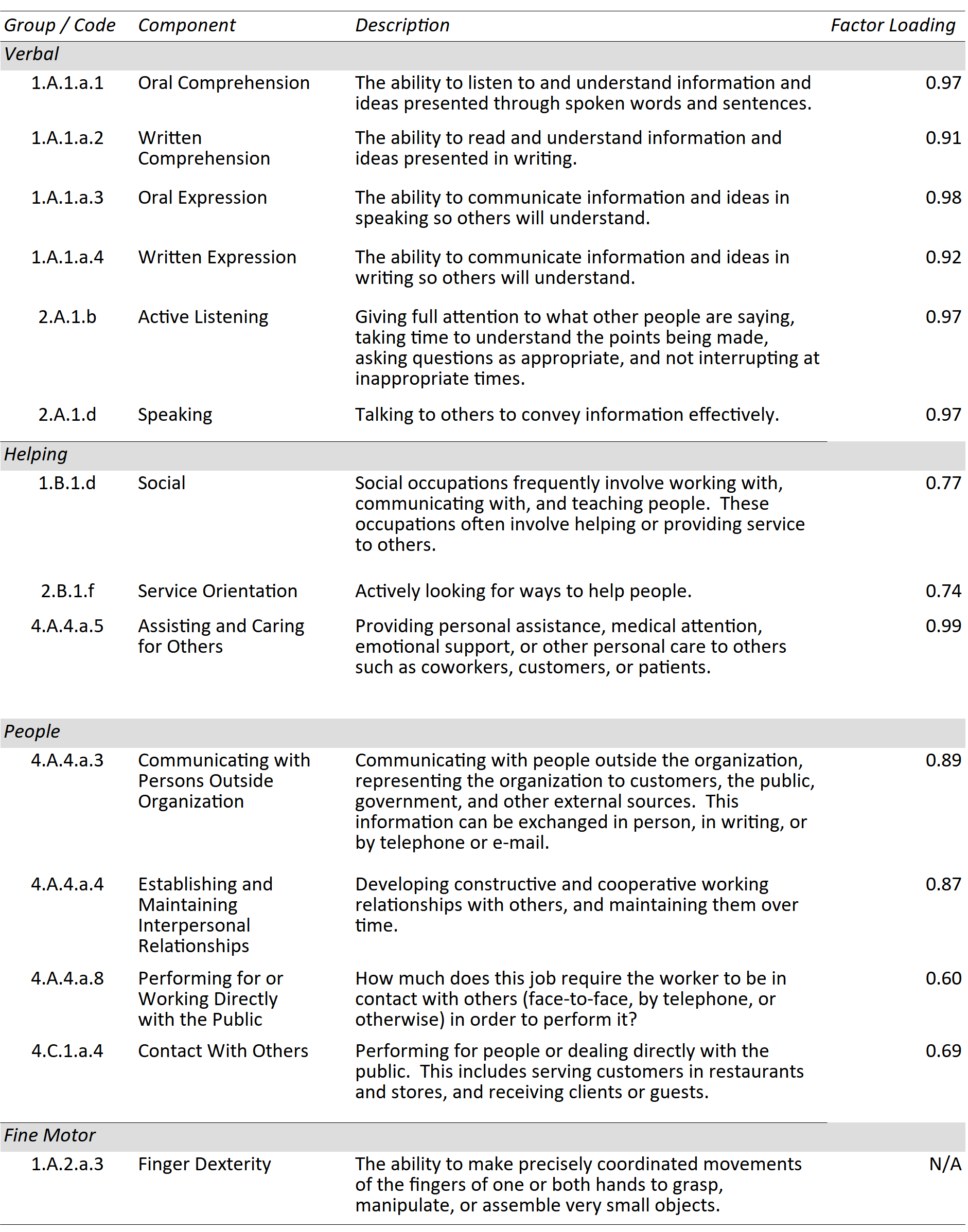 TABLE A3: (continued)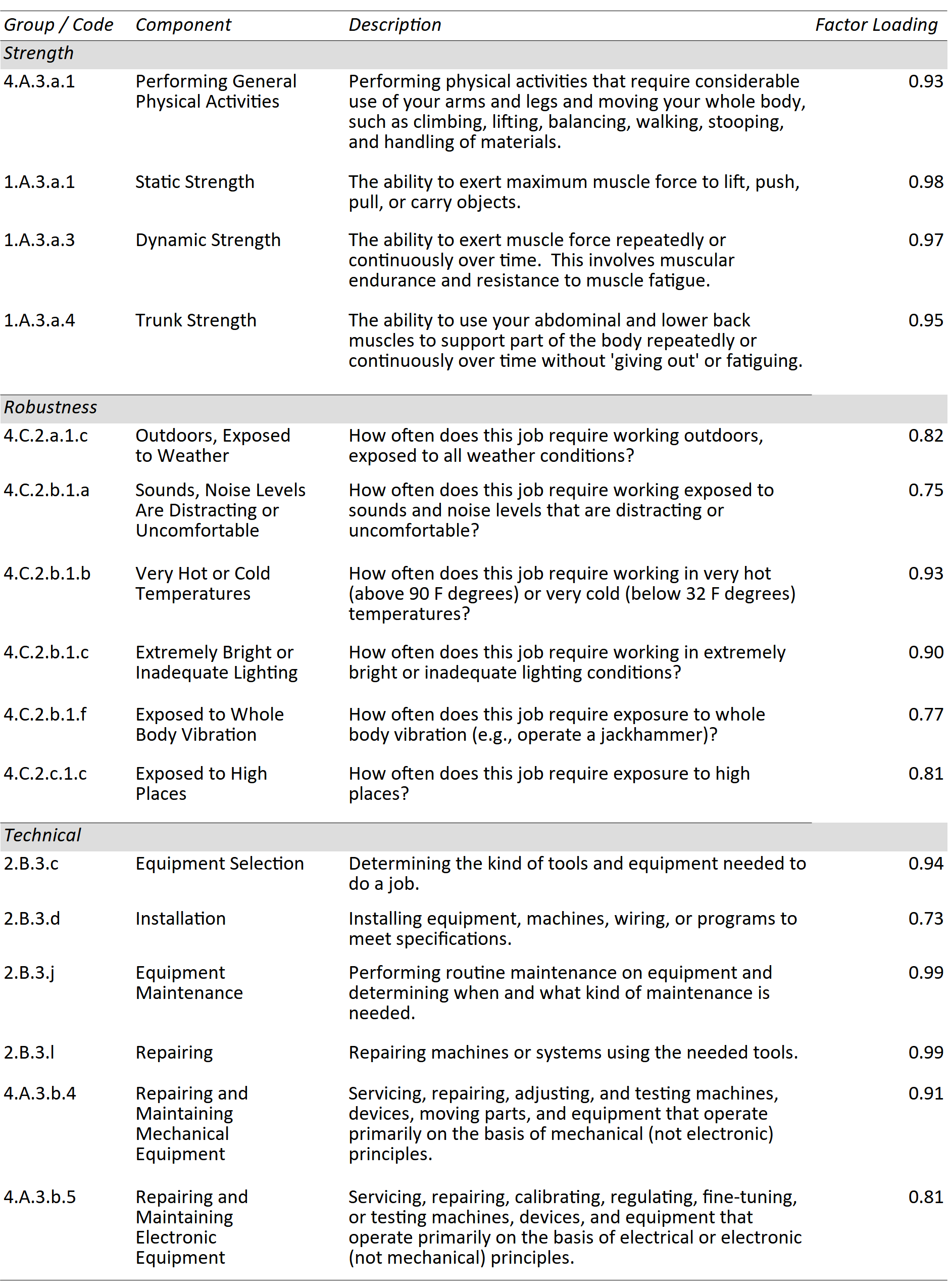 TABLE A3: (continued)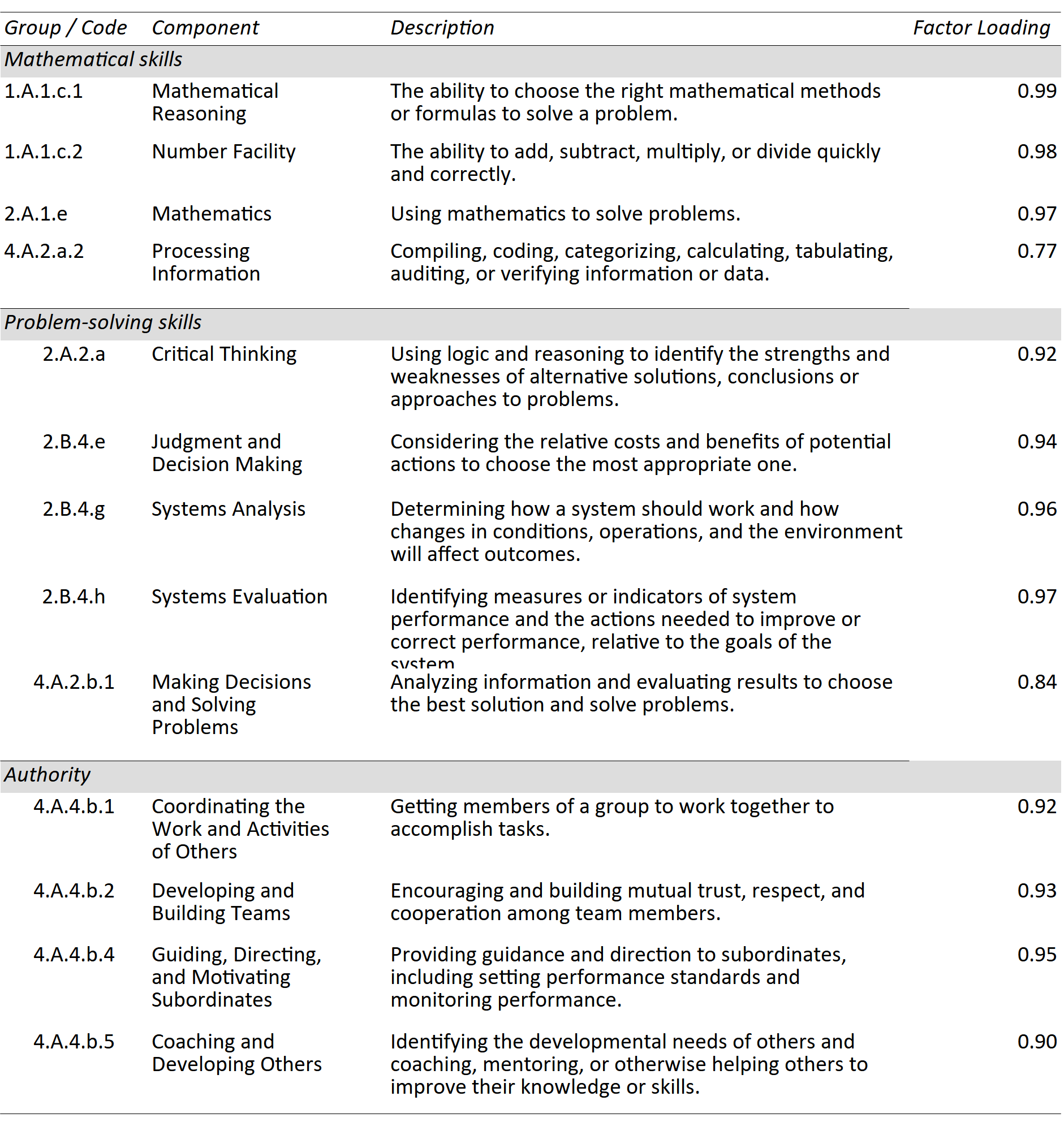 TABLE A4: Median Gender-Typed Skill Values by Year, 2011–2015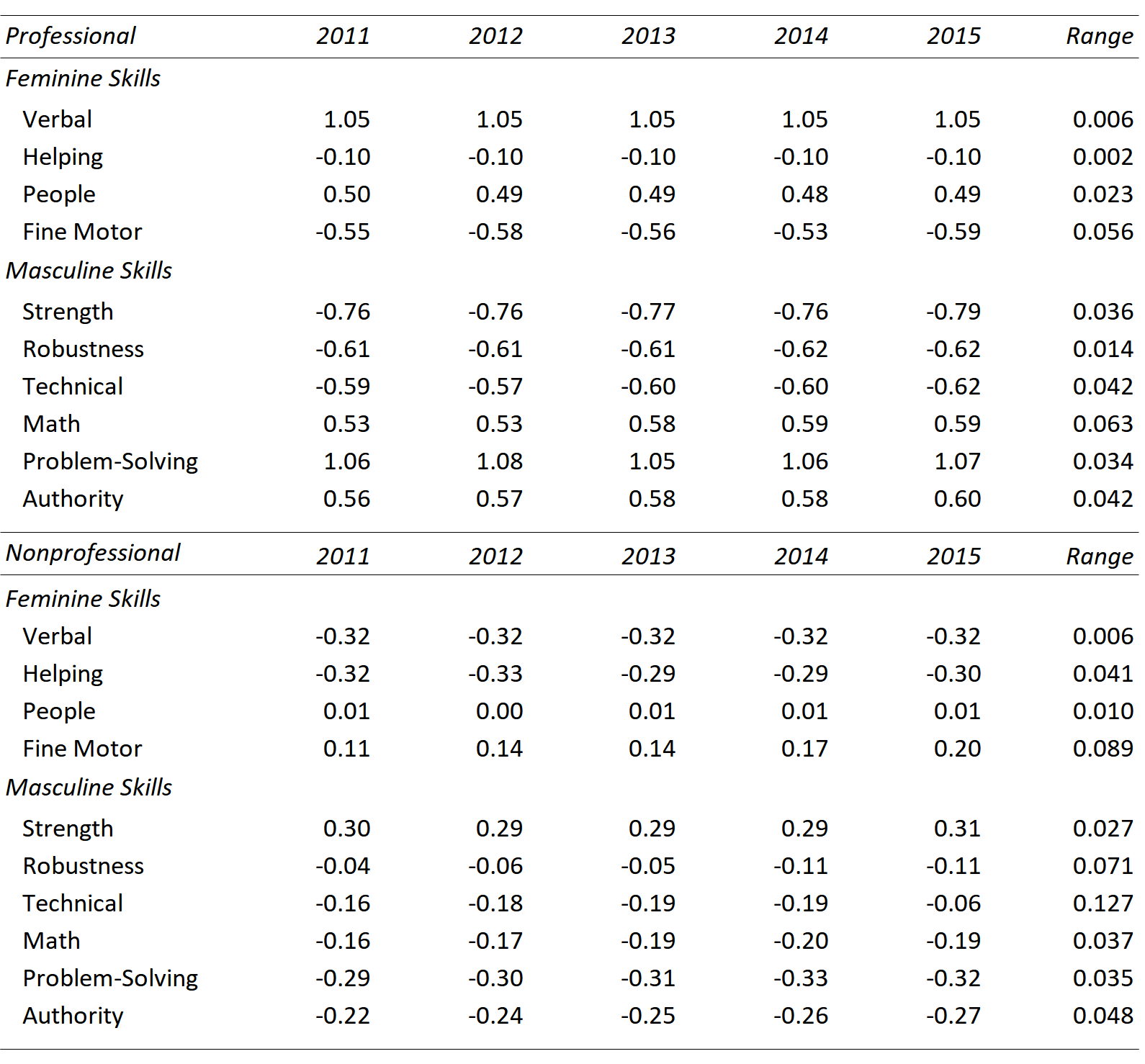 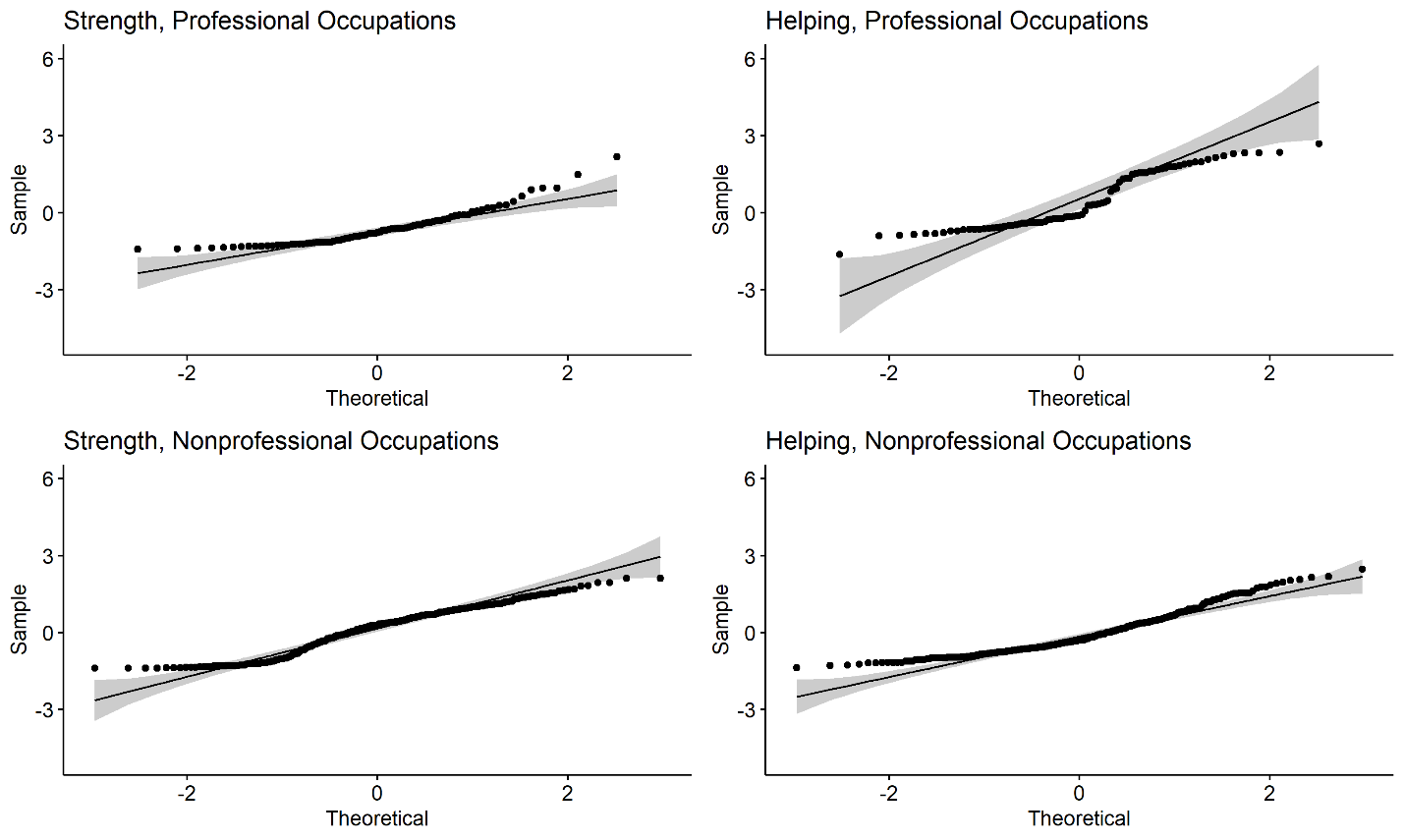  FIGURE A2a: Q–Q Plots for Selected Non-Normally Distributed Gender-Typed                         Skills: Strength and Helping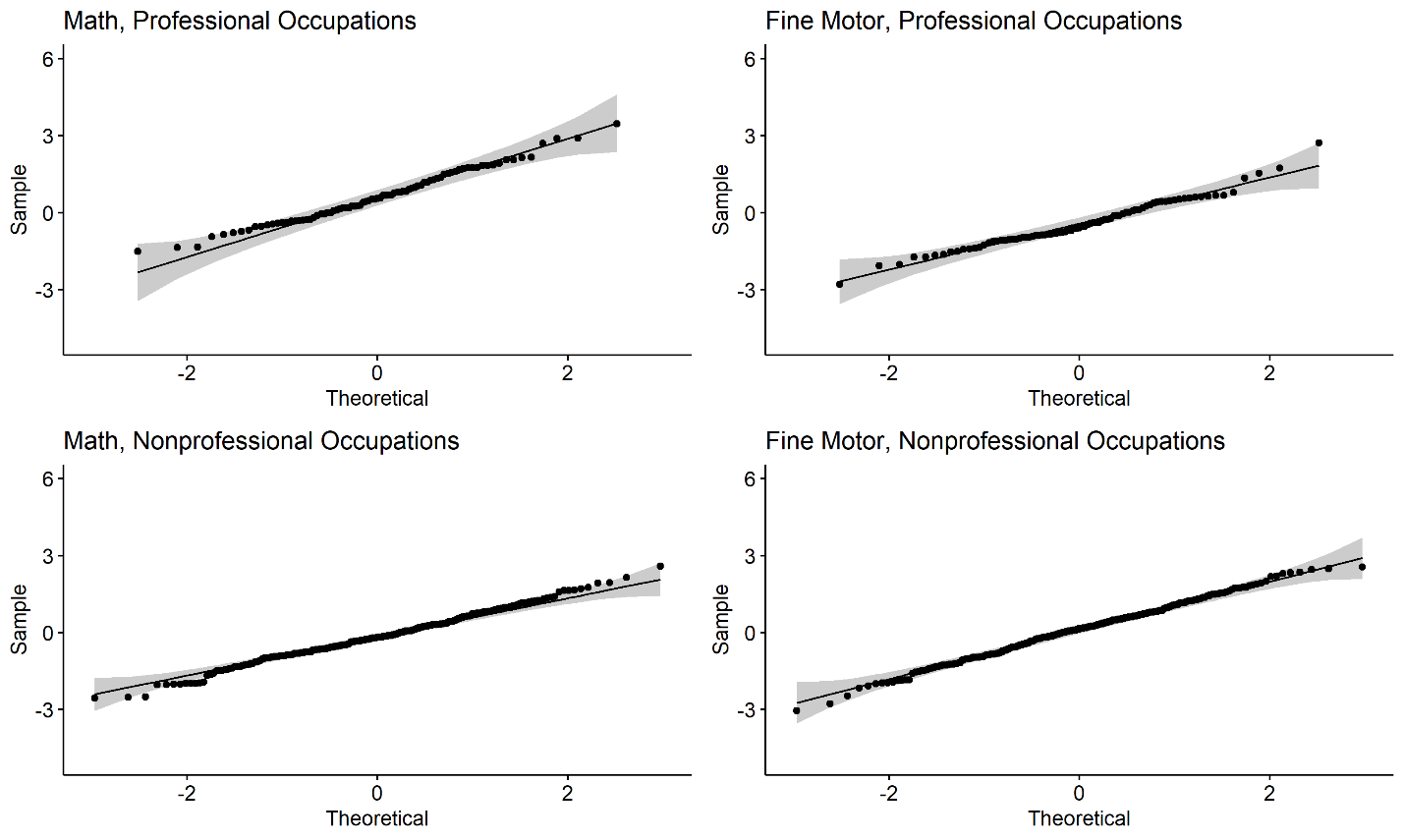  FIGURE A2b: Q–Q Plots for Selected Normally Distributed Gender-Typed Skills:                         Math and Fine Motor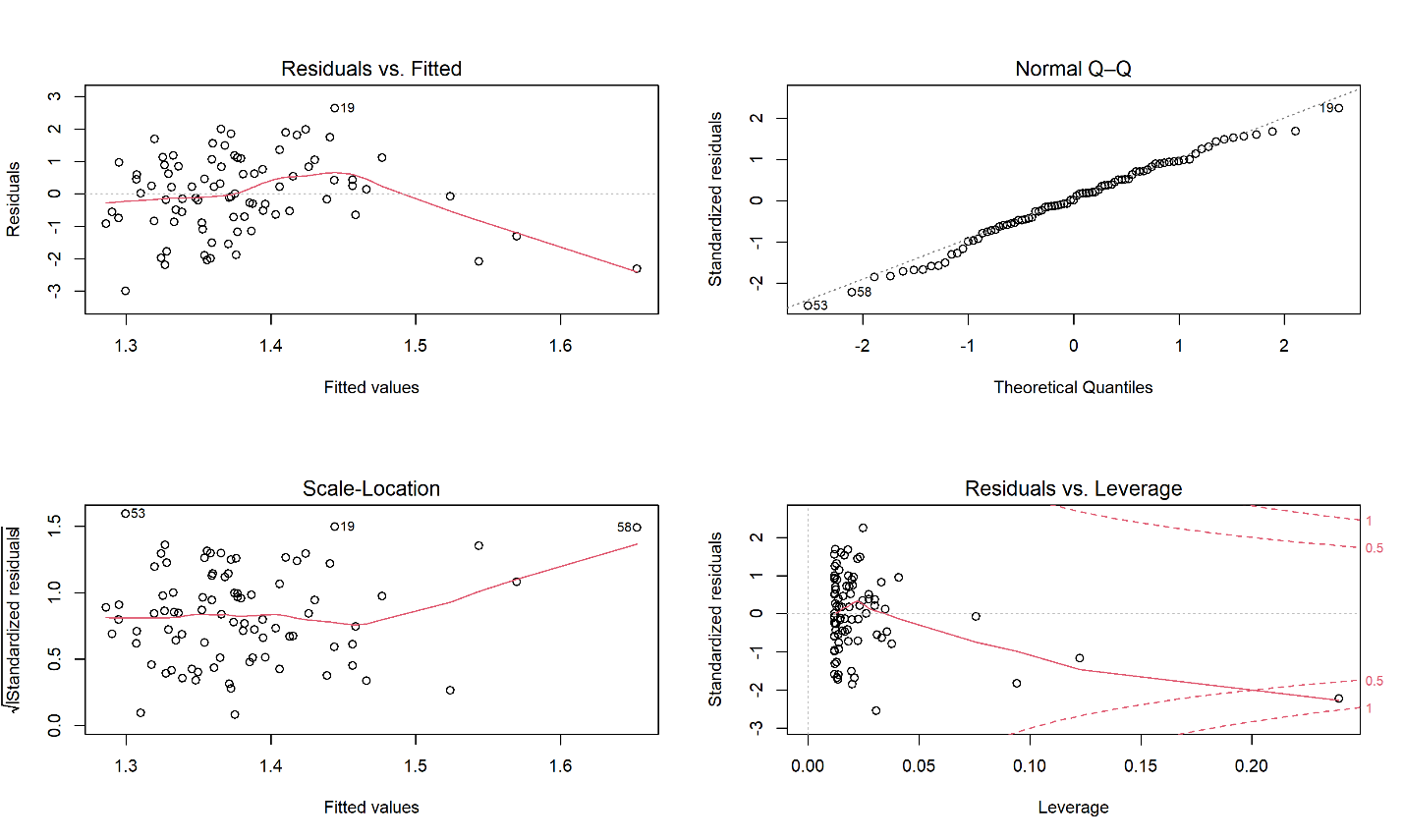 FIGURE A3a: Diagnostic Plots for Figure 2, Occupational Wage, Professional                                        Occupations 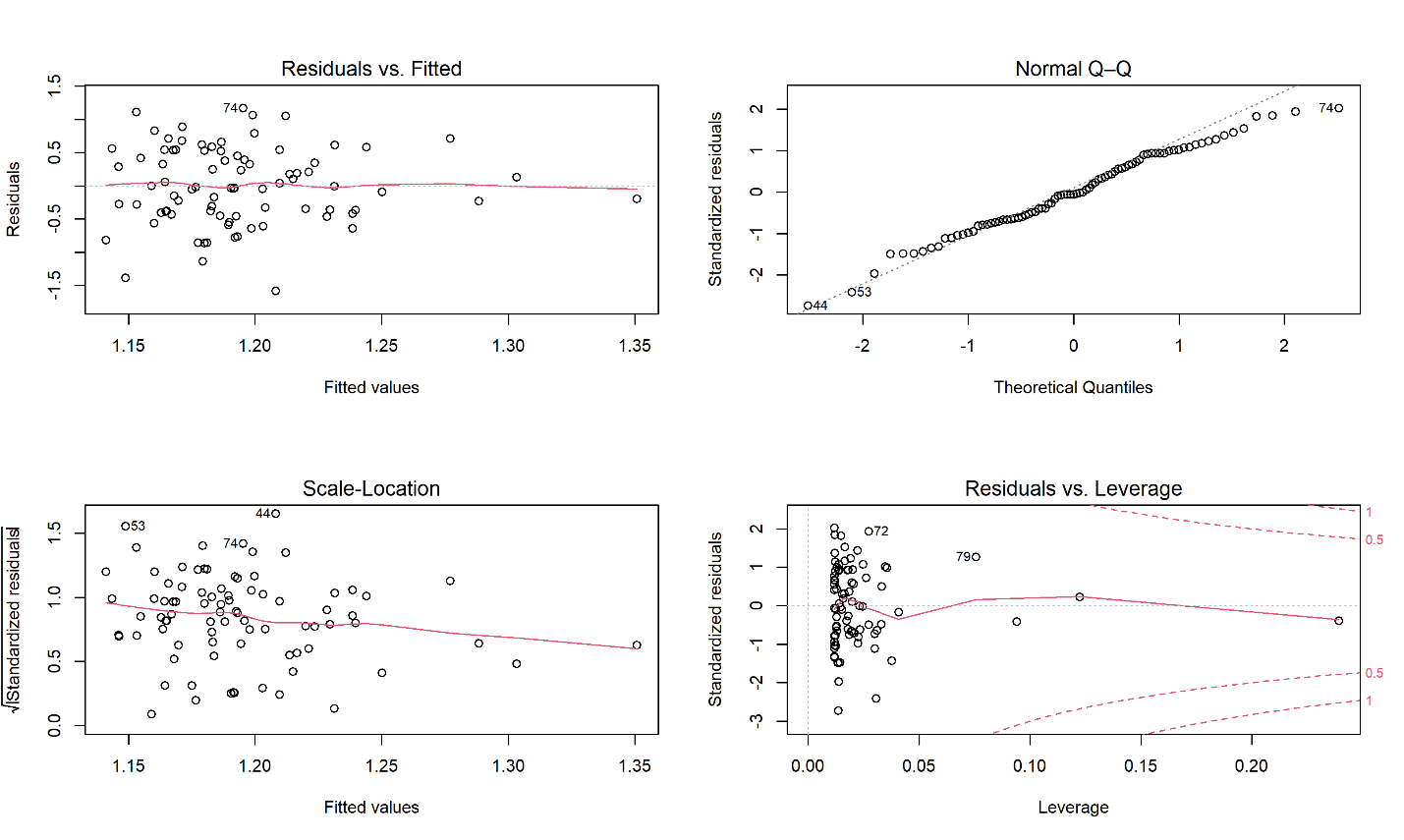 FIGURE A3b: Diagnostic Plots for Figure 2, Occupational Prestige, Professional    OccupationsTABLE A5: Linear vs. Robust Regression Results for Figure 2, Professional                     Occupations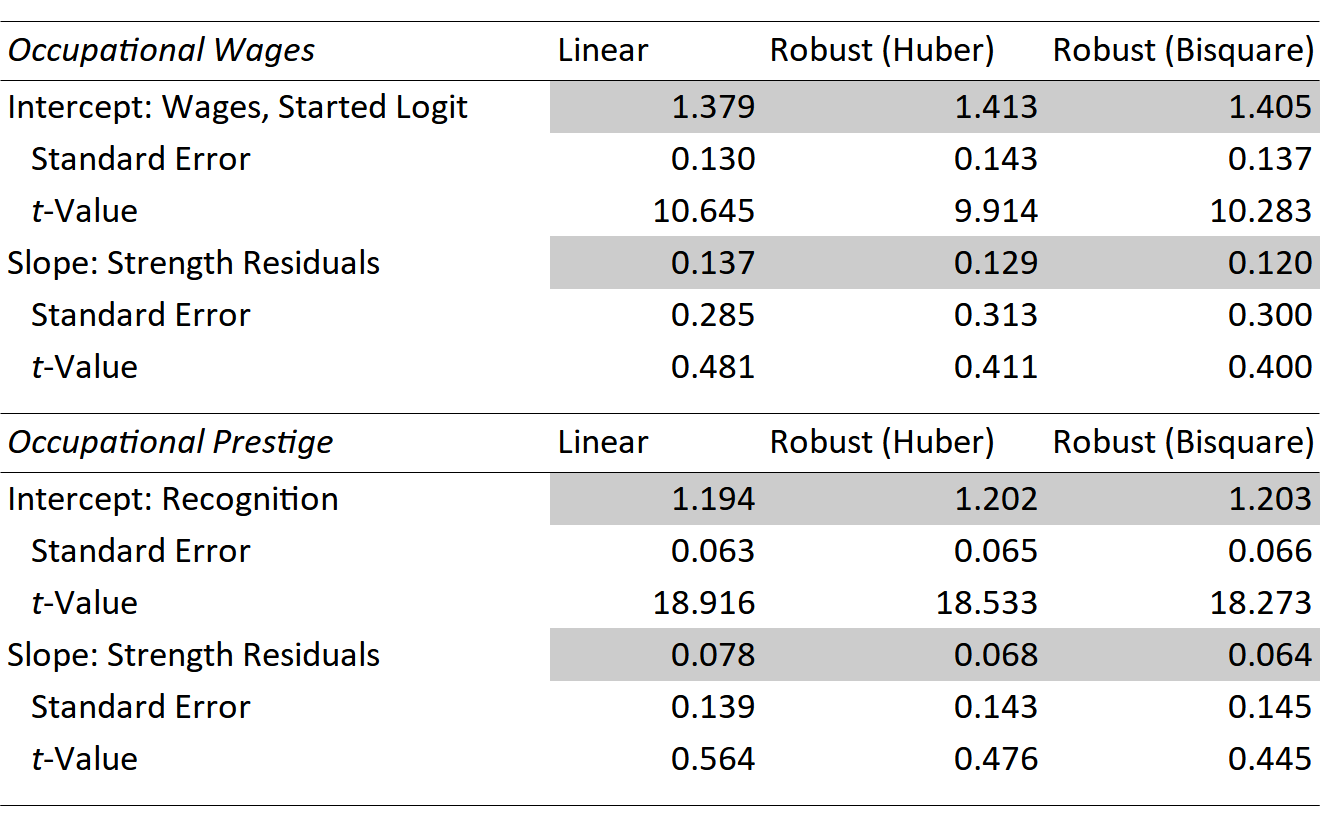 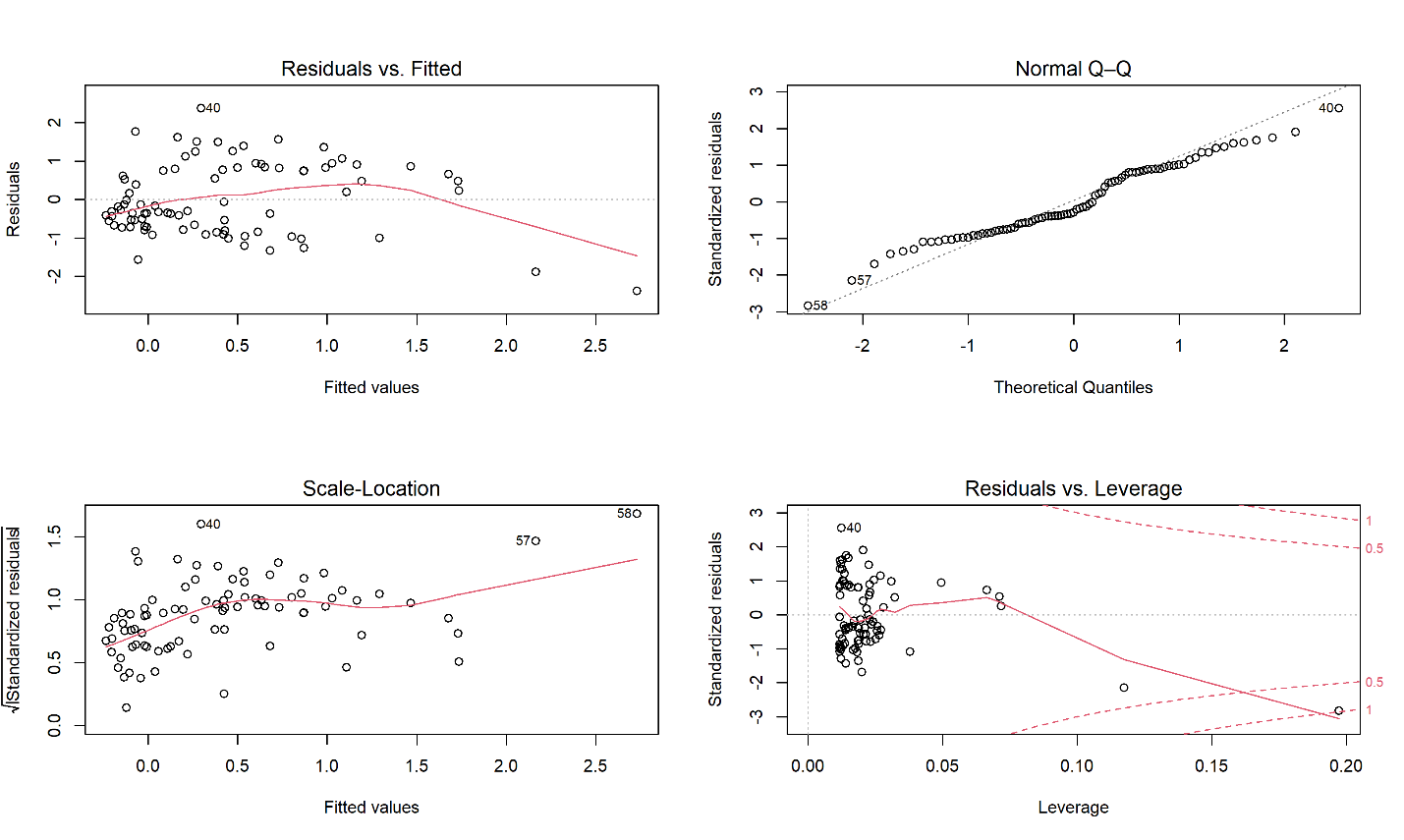 FIGURE A4: Diagnostic Plots for Figure 3, Strength vs. Helping Skills,                       Professional OccupationsTABLE A6: Linear vs. Robust Regression Results for Figure 3, Professional                     Occupations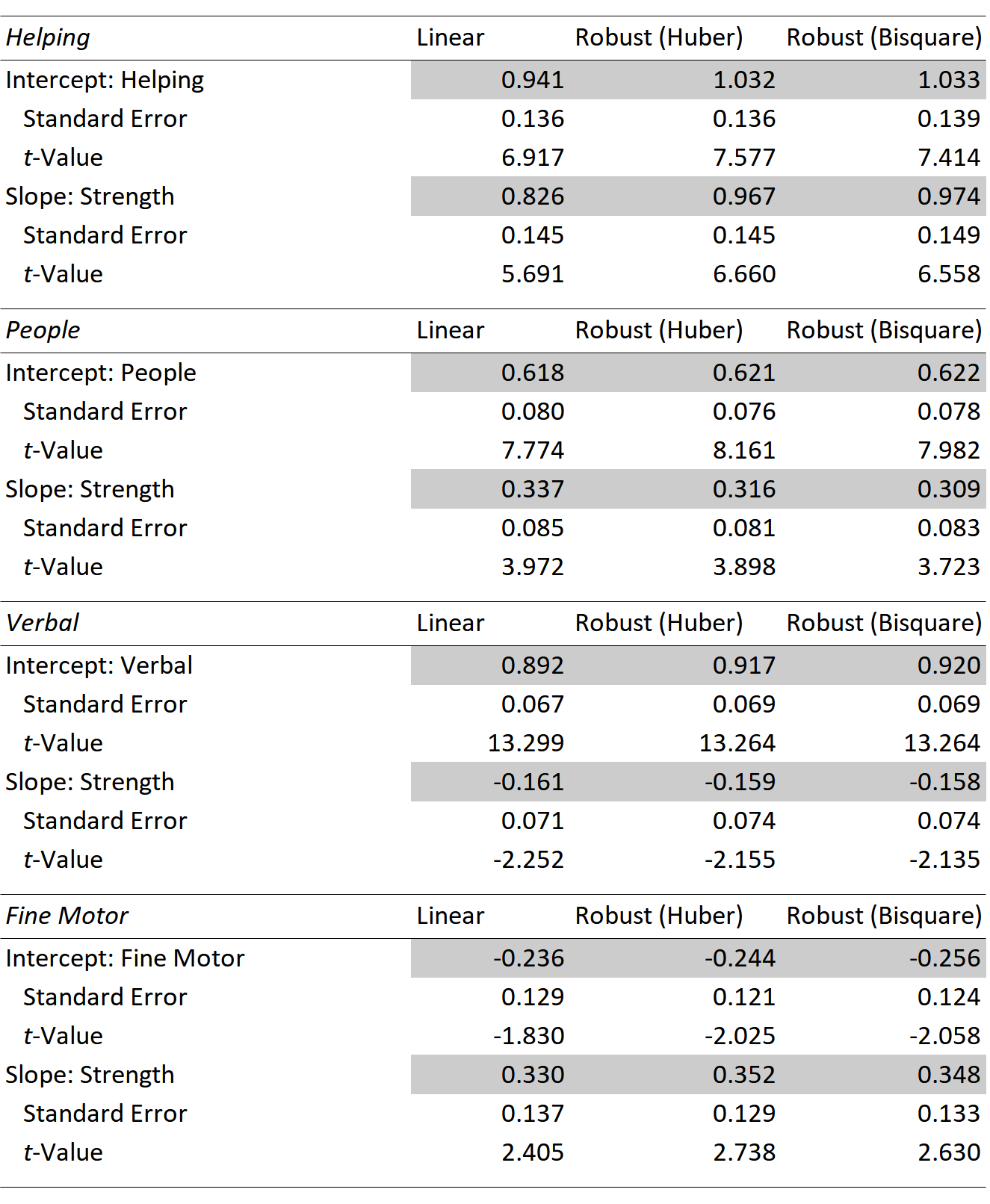 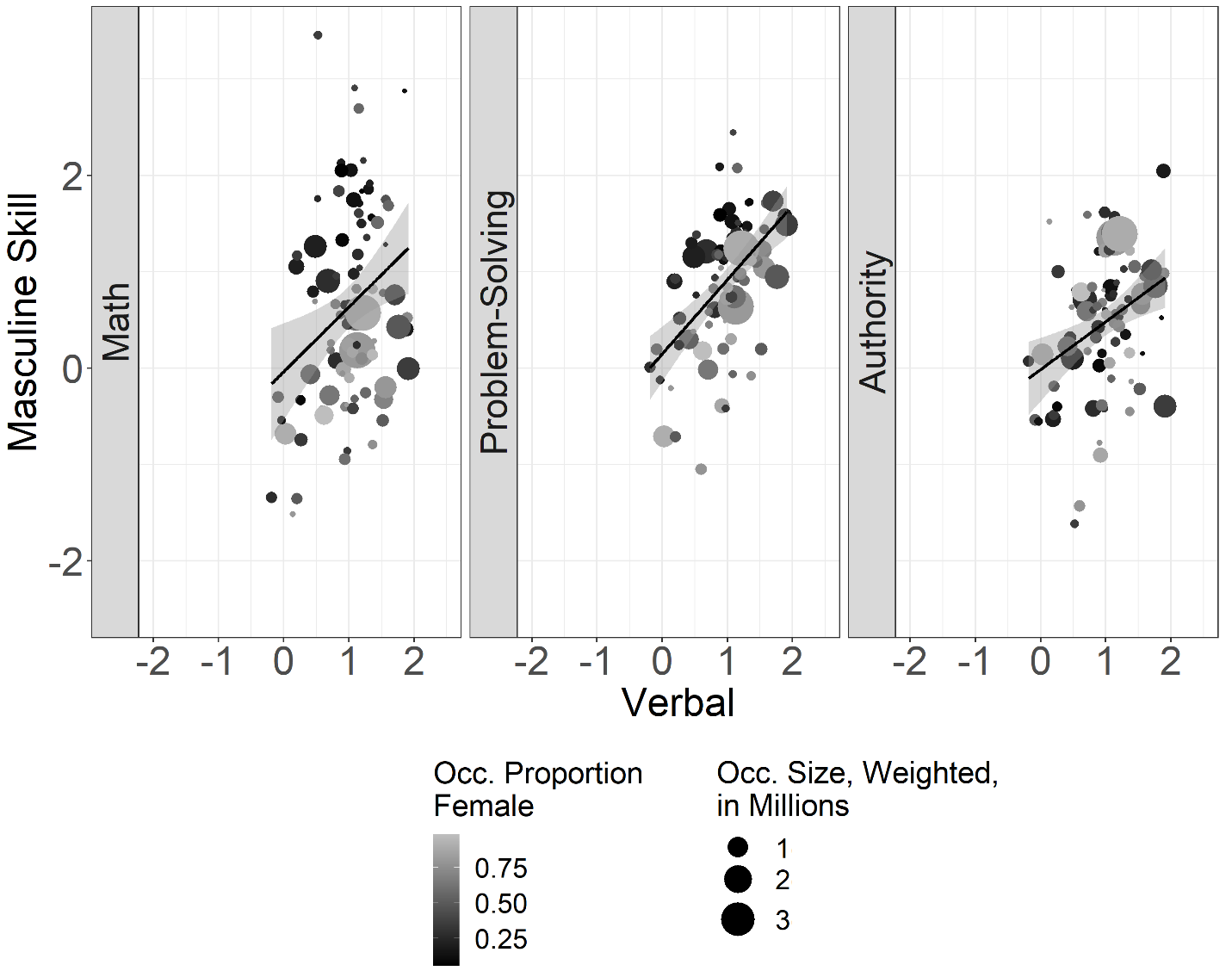 FIGURE A5:  Co-occurrence Hypothesis Scatterplots, Professional Occupations (Occ.): Verbal vs. Selected Masculine Skills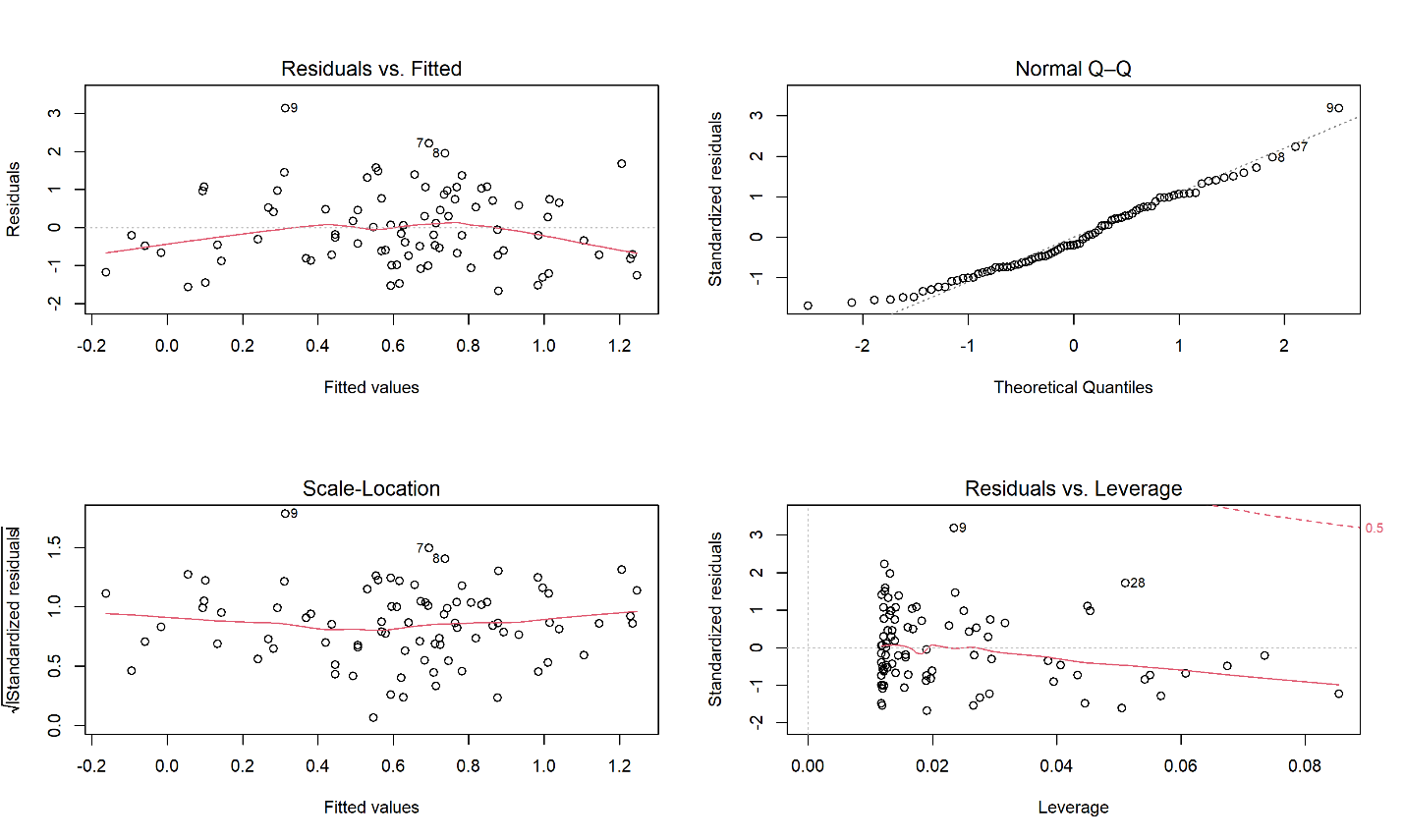 FIGURE A6: Diagnostic Plots for Figure A5, Verbal vs. Math Skills, Professional 	OccupationsTABLE A7: Linear vs. Robust Regression Results for Figure A5, Professional                     Occupations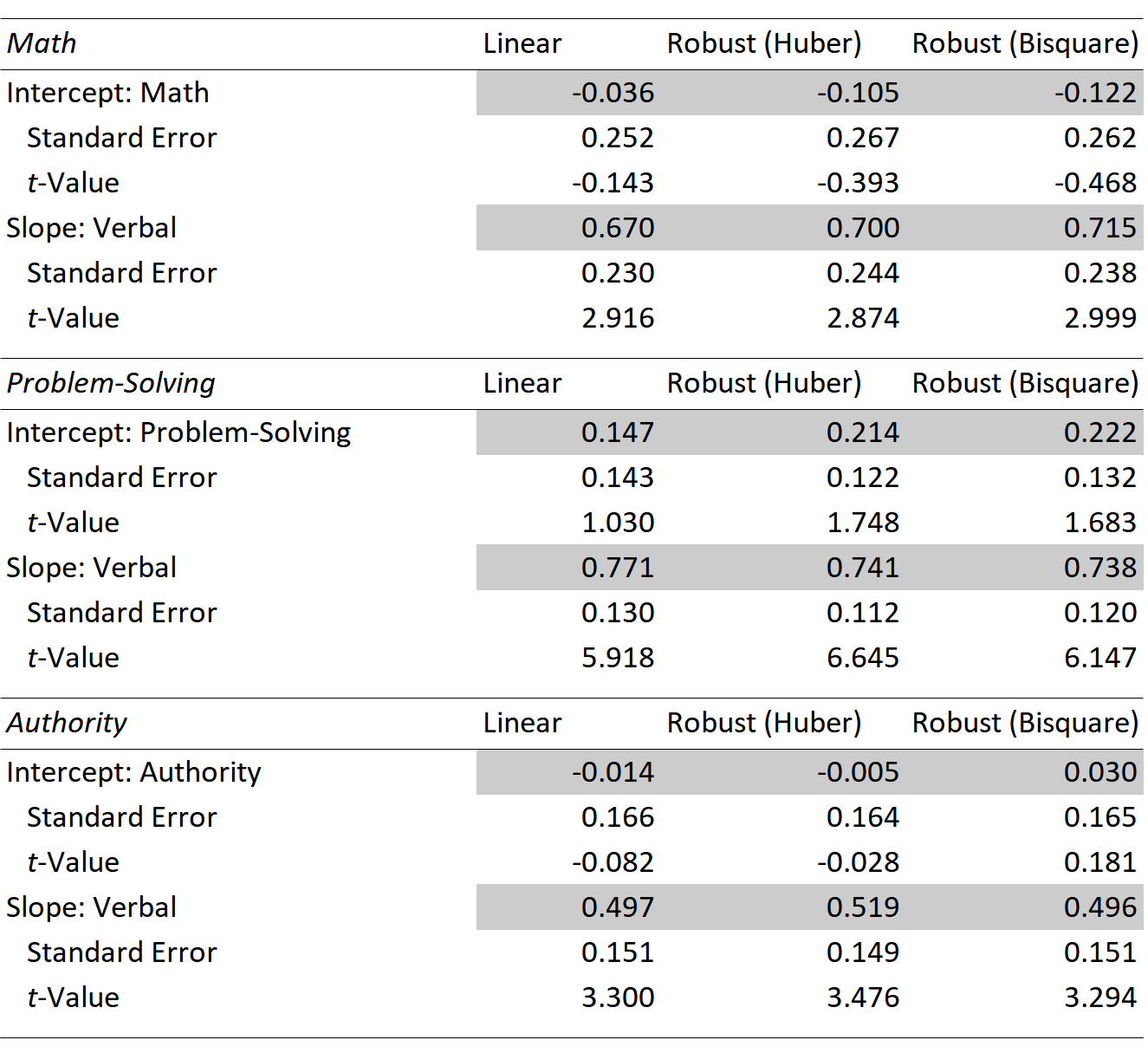 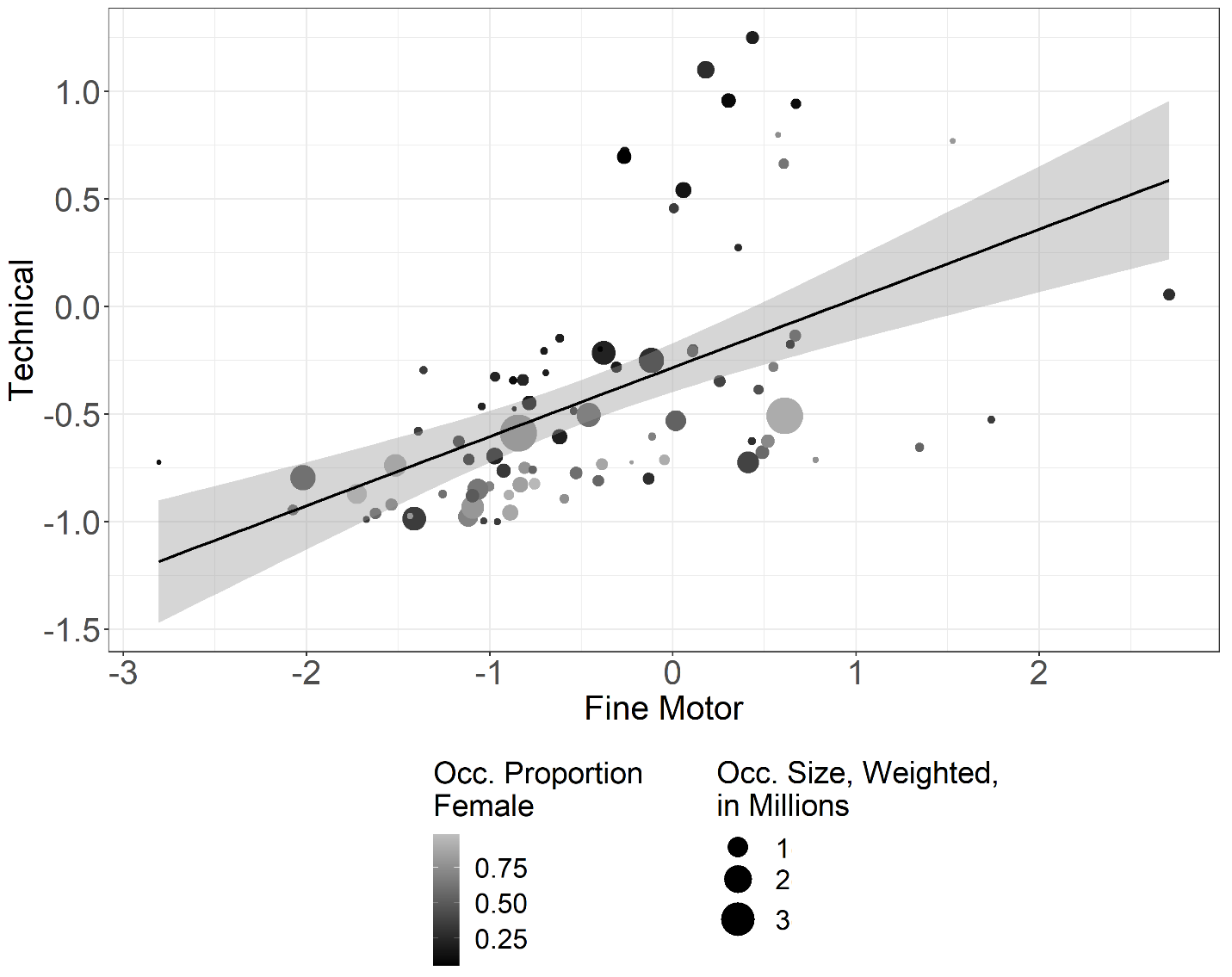 FIGURE A7: Co-occurrence Hypothesis Scatterplot, Professional Occupations (Occ.): Fine Motor vs. Technical Skills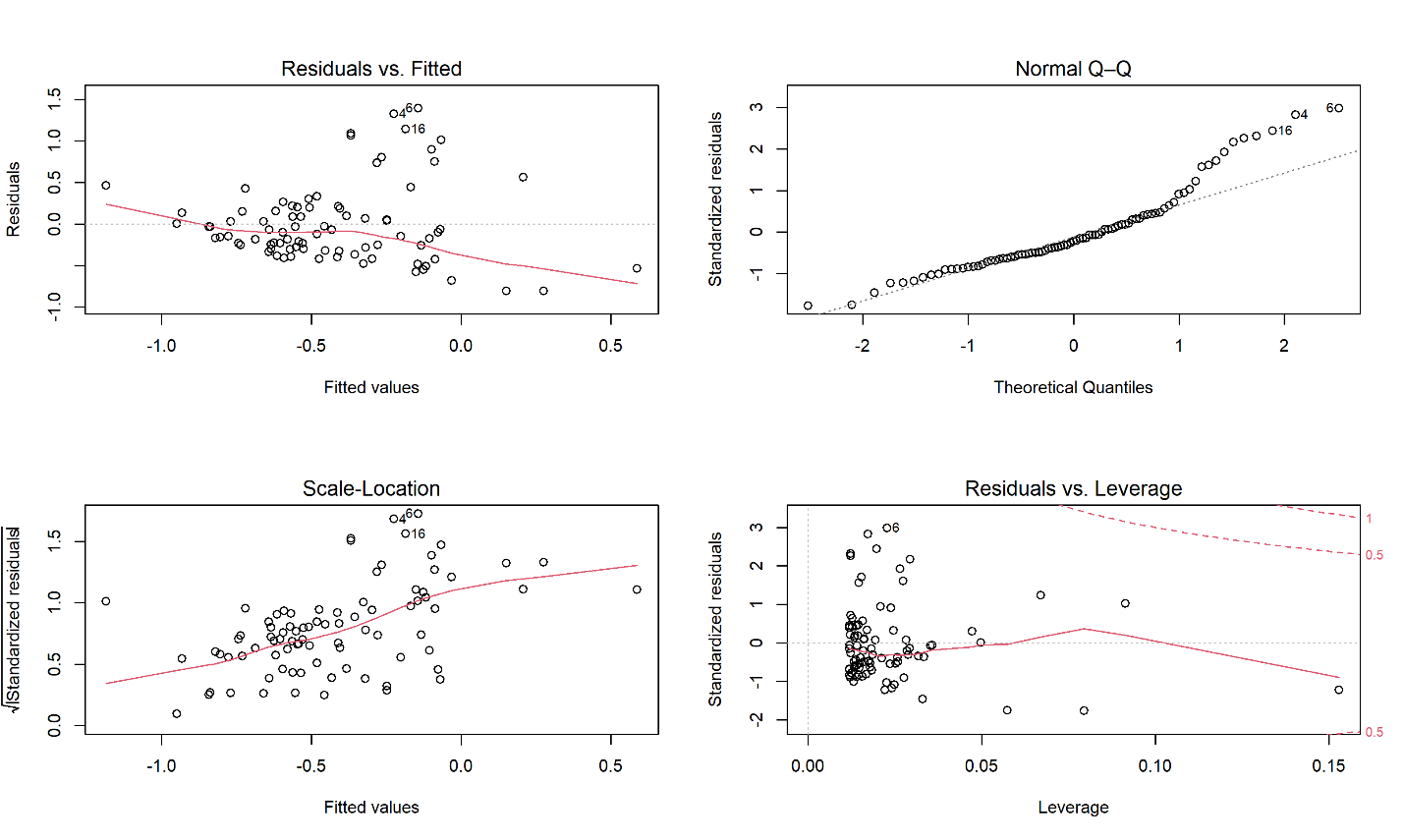  FIGURE A8: Diagnostic Plots for Figure A7, Fine Motor vs. Technical Skills,                       Professional OccupationsTABLE A8: Linear vs. Robust Regression Results for Figure A7, Professional                     Occupations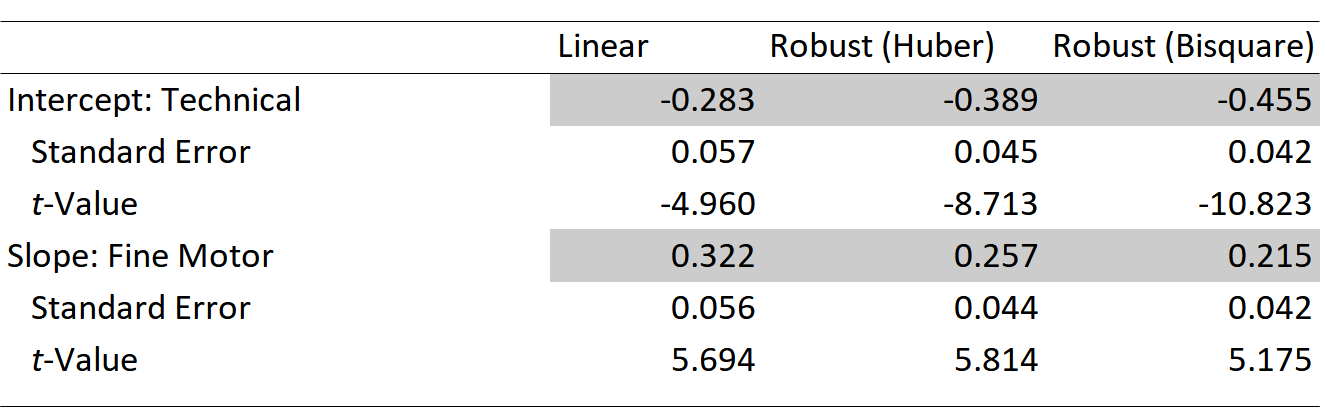 TABLE A9: Linear vs. Robust Regression Results for Figure 4, Nonprofessional                     Occupations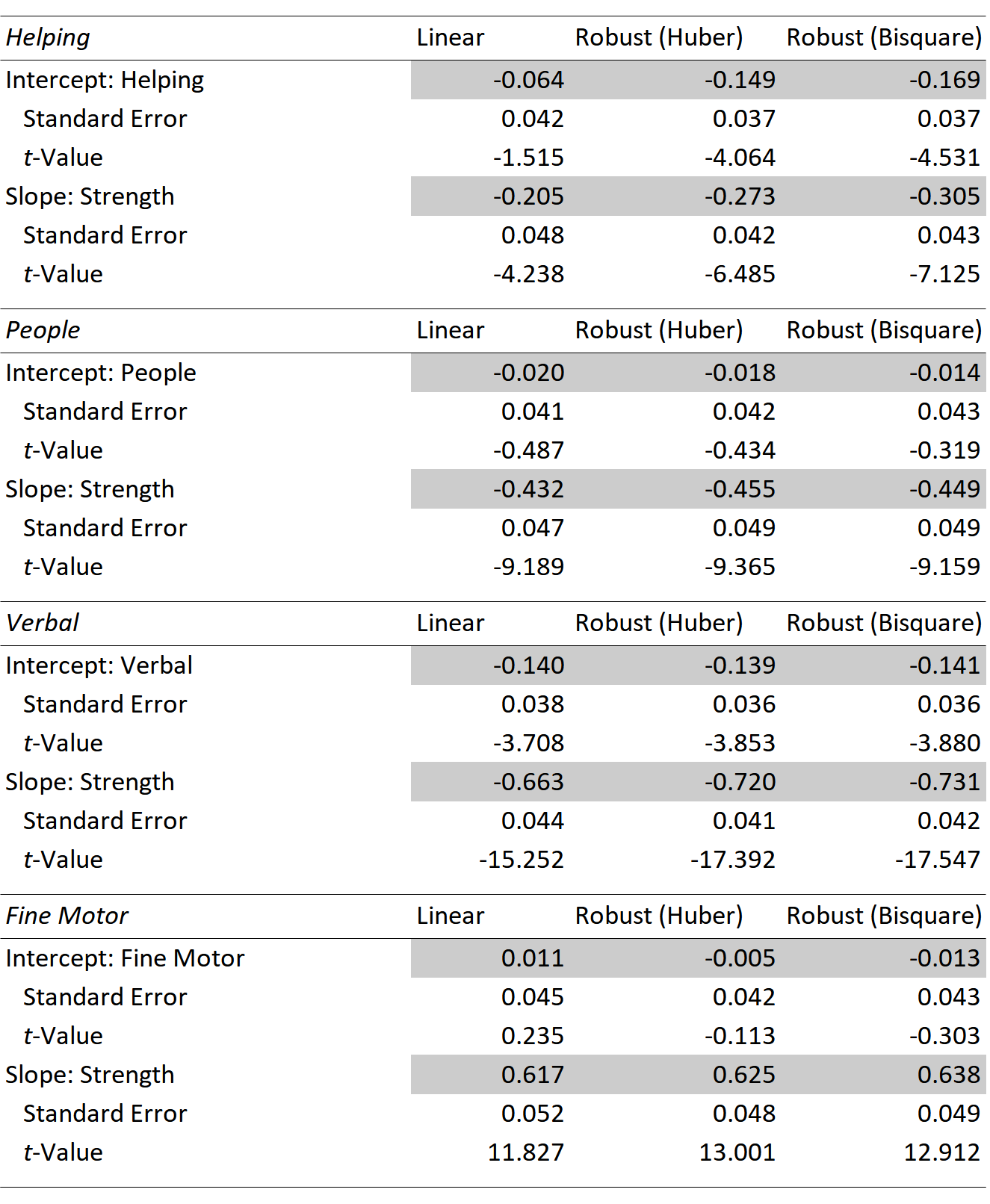 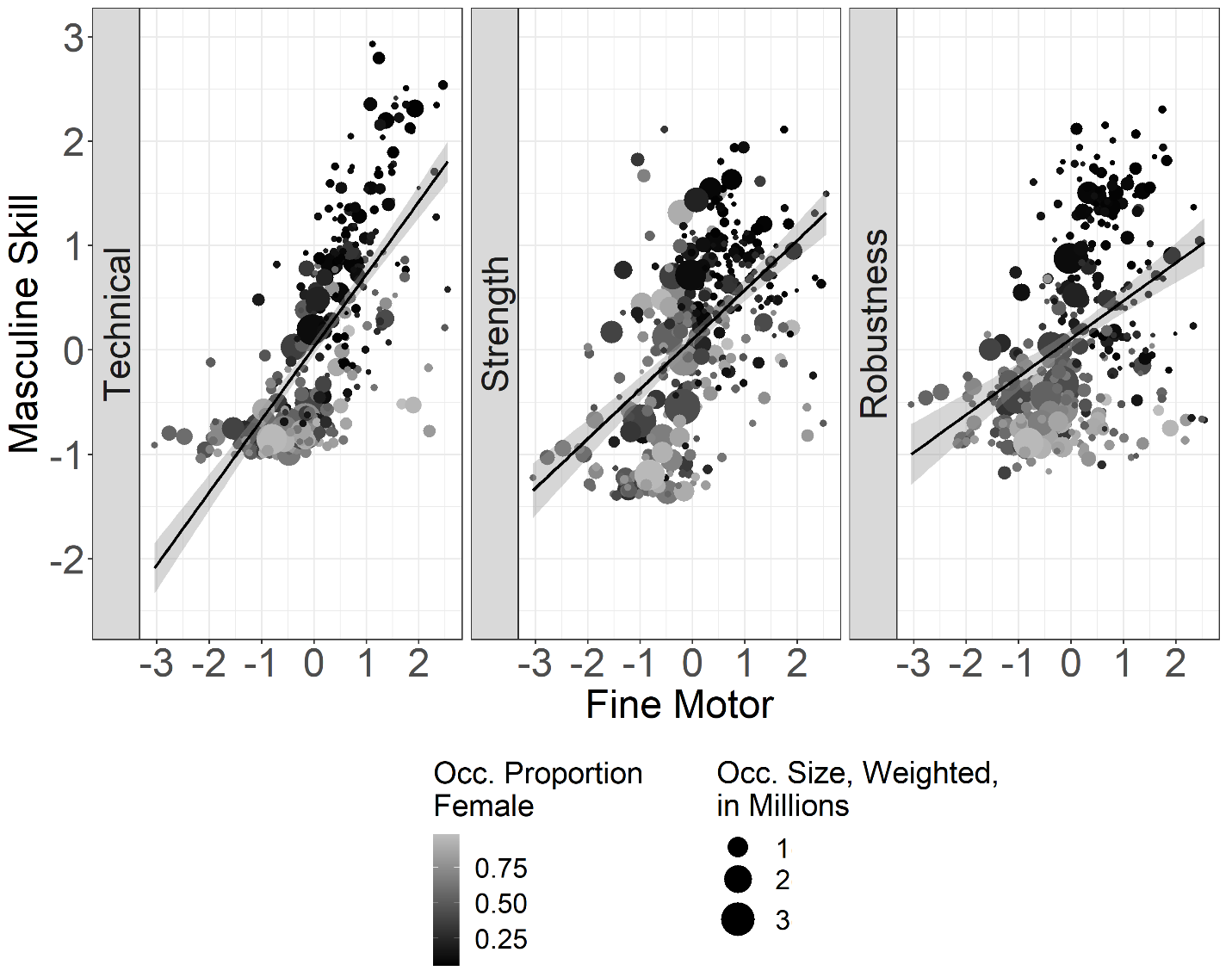 FIGURE A9: Co-occurrence Hypothesis Scatterplots, Nonprofessional                    	Occupations (Occ.): Fine Motor vs. Selected Masculine Skills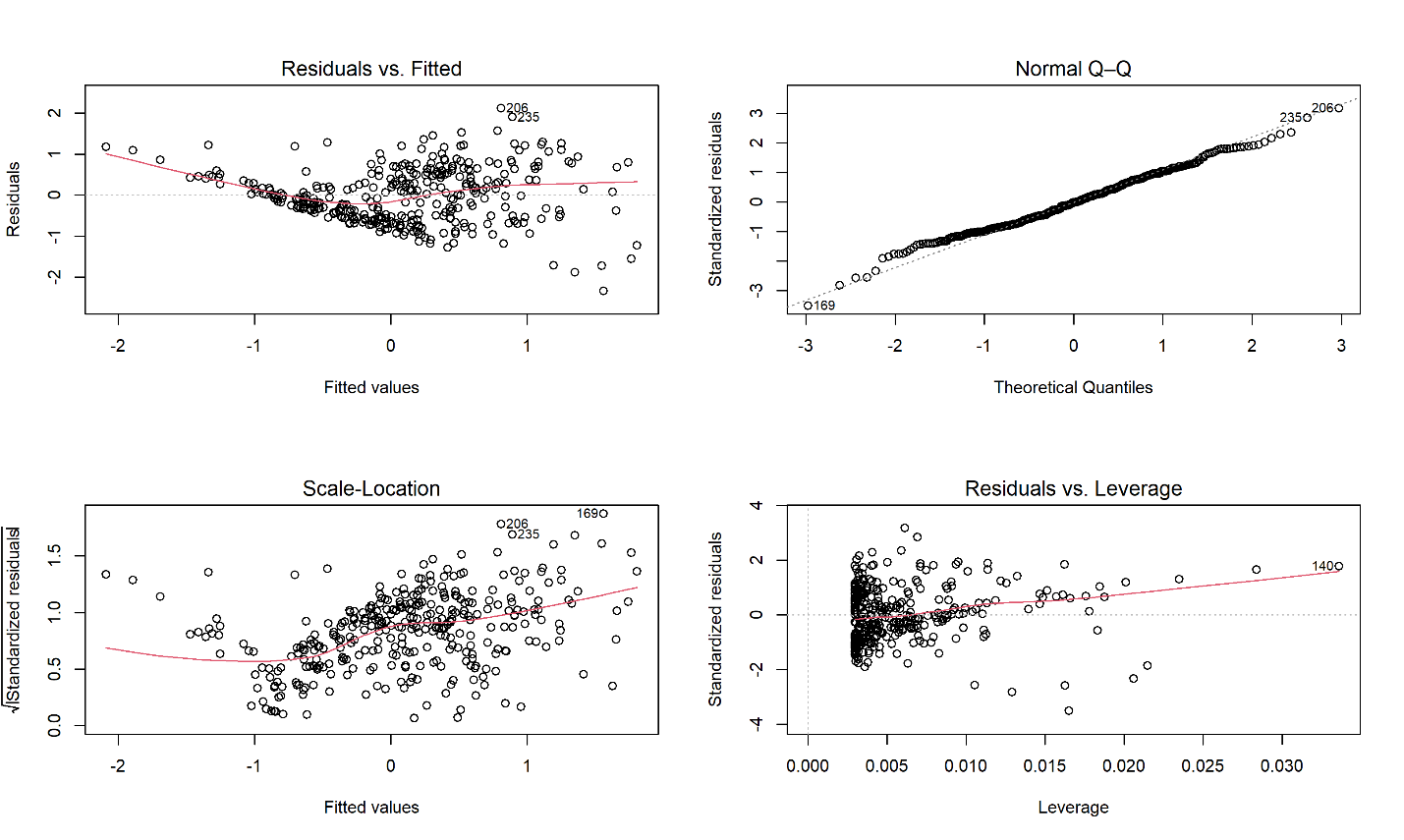  FIGURE A10a: Diagnostic Plots for Figure A9, Fine Motor vs. Technical Skills,     Nonprofessional Occupations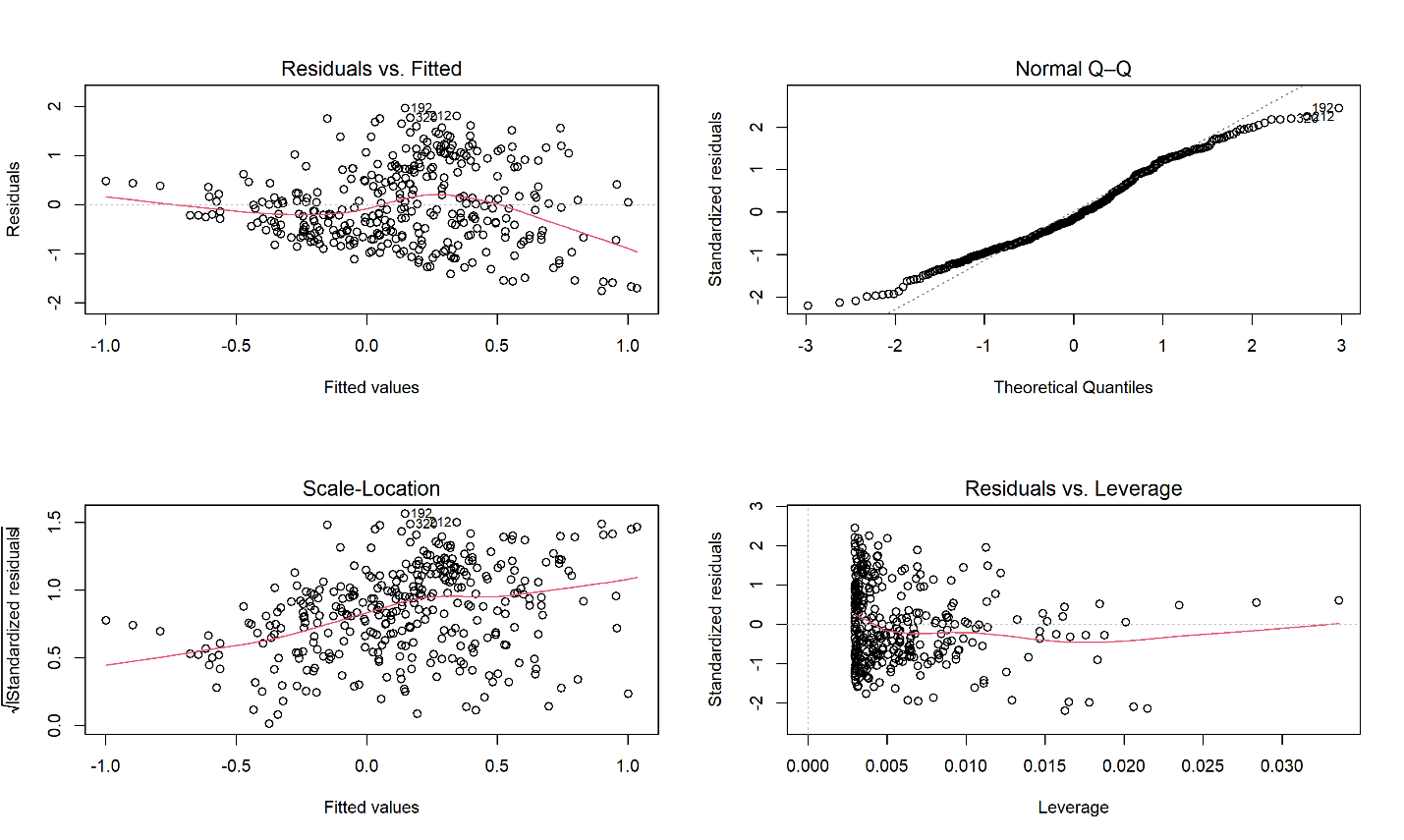  FIGURE A10b: Diagnostic Plots for Figure A9, Fine Motor vs. Robustness Skills,                           Nonprofessional OccupationsTABLE A10: Linear vs. Robust Regression Results for Figure A9, Nonprofessional Occupations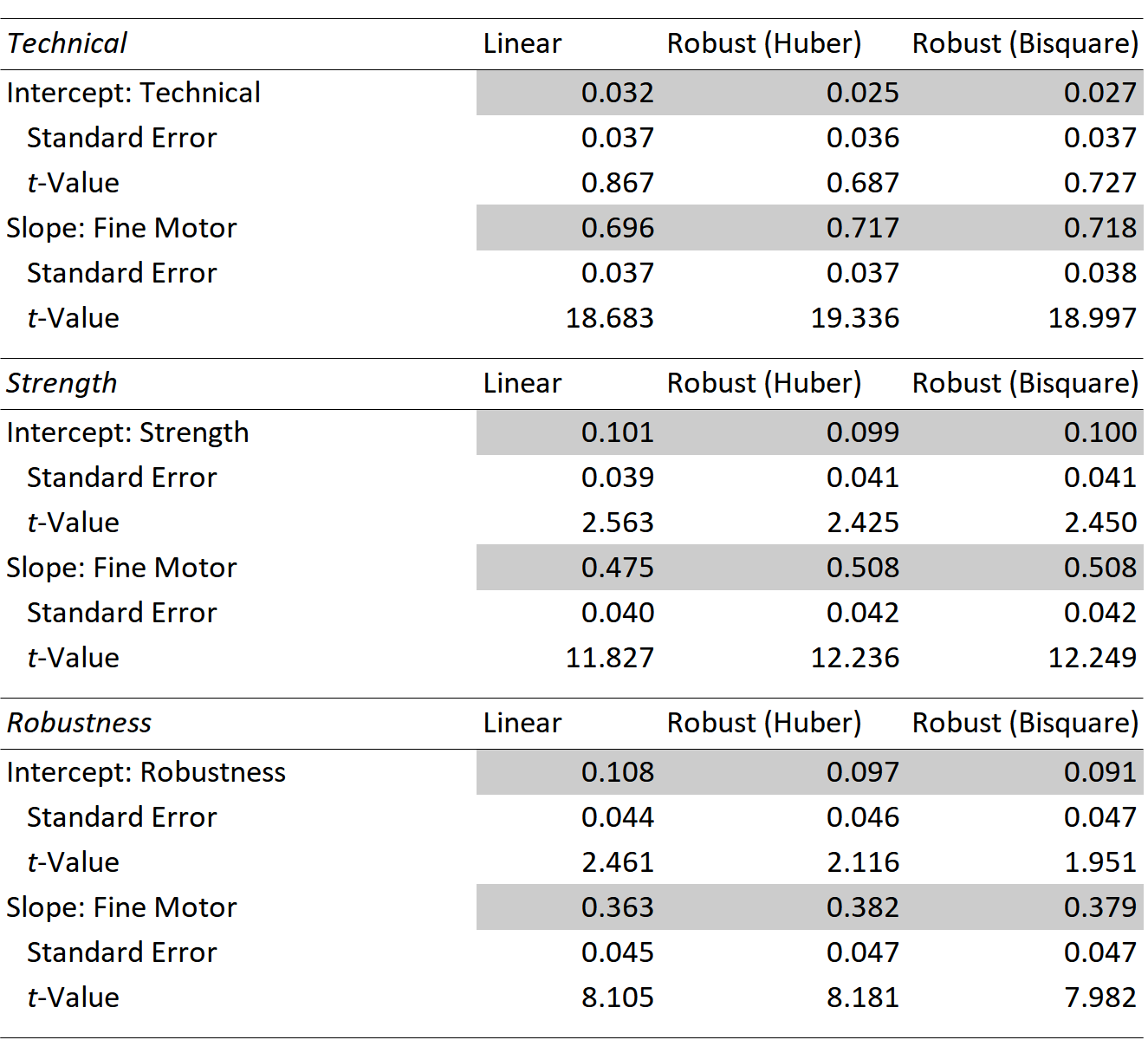 